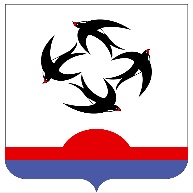 АДМИНИСТРАЦИЯ КИЛЬМЕЗСКОГО РАЙОНАКИРОВСКОЙ ОБЛАСТИ ПОСТАНОВЛЕНИЕ13.06.2023                                                                                                       № 218пгт КильмезьО внесении изменений в постановление администрации Кильмезского района от 13.07.2022 № 242В соответствии с Федеральными законами от 25.12.2008 № 273-ФЗ                             «О противодействии коррупции», от 02.03.2007 № 25-ФЗ «О муниципальной службе в Российской Федерации» и в связи с кадровыми изменениями администрация Кильмезского района ПОСТАНОВЛЯЕТ:Внести изменения в постановление администрации Кильмезского района от 13.07.2022 № 242 «Об образовании комиссии по координации работы по противодействию коррупции в Кильмезском районе»:1. Включить в состав комиссии по координации работы по противодействию коррупции в Кильмезском районе( далее – комиссия) Шарафутдинову Амину Фаттаховну, председателя  контрольно – счетной комиссии2. Исключить из состава комиссии Фазуллина Габдульбара Гумаровича. Глава Кильмезского района:                                   А.В. СтяжкинПОДГОТОВЛЕНО:Управляющий деламиадминистрации района						                 М.Н. ДрягинаСОГЛАСОВАНО:Председатель КСК:                                                 А.Ф. ШарафутдиноваПРАВОВАЯ ЭКСПЕРТИЗА ПРОВЕДЕНА:Консультант по правовым вопросам                                                 Е.В. БуроваЛИНГВИСТИЧЕСКАЯ ЭКСПЕРТИЗА ПРОВЕДЕНА:Управляющий делами администрации района:                                                                    М.Н. ДрягинаРАЗОСЛАТЬ: Адм.-1, управделами-1.